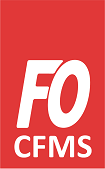 Tous les champs doivent être remplis. Cette demande d’inscription doit être signée et datée par le demandeur et le Secrétaire du syndicat. Puis, elle doit être transmise à l’Union Départementale et/ou à la Fédération NationaleConditions d’accés pour participer au stageDONNEES PERSONNELLESDONNEES PROFESSIONNELLESSYNDICAT LOCALADRESSE DE FACTURATION Fonctions électives :Date de l’élection en 1er mandat : si oui, précise le ou les stages que tu as déjà effectué(s) :Les informations recueillies sur ce formulaire sont enregistrées dans un fichier informatisé (www.e-fo.fr)  par la confédération générale du travail FORCE OUVRIERE. Elles sont conservées pendant une période de 10 ans et sont destinées à la direction de la communication de FO. Conformément à la loi « informatique et libertés », vous pouvez exercer votre droit d'accès aux données vous concernant et les faire rectifier directement dans votre compte e-FO ou en nous contactant soit par mail : fichier@force-ouvriere.fr, soit par téléphone : 01 40 52 86 40.Accords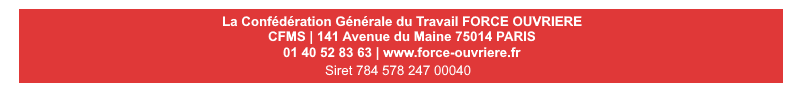 Du : au : A :  A compter du 31 mars 2022, l’article L.2315-18 modifié par la loi n°2021-1018 du 2 août 2021 dite loi « santé au travail » prévoit que la formation Santé Sécurité et Conditions de Travail est d’une durée minimale de 5 jours lors du premier mandat des membres de la délégation du personnel dans les entreprises d’au moins 11 salariés. Ce congé est de droit. L’éventuel refus de l’employeur doit être motivé et notifié dans les 8 jours. Passé ce délai, en l’absence de réponse de l’employeur, ce congé est acquis (art. R 2315-19 du C-Trav). Le temps consacré à la formation des membres de la délégation du personnel est pris sur le temps de travail et est rémunéré comme tel. Il n’est pas déduit des heures de délégations (article L2315-16 du C-Trav) En application des articles L.2315-18, R 2315-20 et suivants du C-trav, le financement de cette formation est à la charge de l’employeur sauf accord conventionnel d’entreprise ou convention collective plus favorable.- Rémunération de l’organisme de formation : Trente-six fois le montant horaire du SMIC /jour (Art R 2315-21 du C-Trav- Frais de séjour (art. R 2315-20 du C-Trav et Arrêté du 11 octobre 2019 JO du 12/10/2019 relatif aux indemnités de mission des fonctionnaires du groupe II) :                Hébergement : 70,00 € /jour pour les stages se déroulant à Paris comme en Province ;            Repas : 17,50 € / jour /repas- Frais de transport : tarif de la 2ème classe SNCF (Entreprise / lieu du stage) Mr, MmeNOM : Prénom :Date de naissance :            /          /              Adresse précise :Code Postal :Ville :Téléphone :Email (obligatoire) :IBAN : Joindre obligatoirement un RIB original (ou un RIP)Nom de l'entreprise :Adresse :Code Postal :Ville :Téléphone professionnel :Nombre de salariés dans l’entreprise : Situation d’activité :Actif CDIAutreAnnée d’adhésion à FO :Syndicat local :Union départementale :Fédération :Nom de l'entreprise :Adresse :Code Postal :Ville :Téléphone professionnel :Membre du CSEouinonMembre de la CSSCTouinonAs-tu déjà participé à des stages ?ouinonAnnée :Année :Année :Année :DateSignature ou cachet obligatoirepour UD et ou FédérationStagiaireSyndicatUD et ouFédération